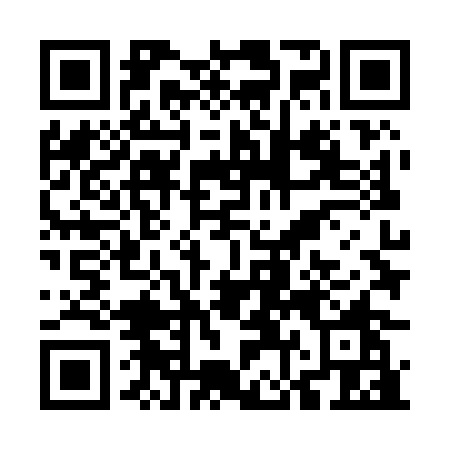 Ramadan times for Groß Gerungs, AustriaMon 11 Mar 2024 - Wed 10 Apr 2024High Latitude Method: Angle Based RulePrayer Calculation Method: Muslim World LeagueAsar Calculation Method: ShafiPrayer times provided by https://www.salahtimes.comDateDayFajrSuhurSunriseDhuhrAsrIftarMaghribIsha11Mon4:364:366:2112:103:206:006:007:3912Tue4:344:346:1912:103:216:016:017:4013Wed4:324:326:1712:103:226:036:037:4214Thu4:304:306:1512:093:236:056:057:4315Fri4:284:286:1312:093:246:066:067:4516Sat4:254:256:1112:093:256:086:087:4717Sun4:234:236:0912:083:266:096:097:4818Mon4:214:216:0712:083:276:116:117:5019Tue4:194:196:0512:083:276:126:127:5220Wed4:164:166:0212:083:286:146:147:5421Thu4:144:146:0012:073:296:156:157:5522Fri4:124:125:5812:073:306:176:177:5723Sat4:094:095:5612:073:316:186:187:5924Sun4:074:075:5412:063:326:196:198:0025Mon4:044:045:5212:063:336:216:218:0226Tue4:024:025:5012:063:336:226:228:0427Wed4:004:005:4812:053:346:246:248:0628Thu3:573:575:4612:053:356:256:258:0829Fri3:553:555:4412:053:366:276:278:0930Sat3:523:525:4212:053:376:286:288:1131Sun4:504:506:391:044:377:307:309:131Mon4:474:476:371:044:387:317:319:152Tue4:454:456:351:044:397:337:339:173Wed4:424:426:331:034:407:347:349:194Thu4:404:406:311:034:407:367:369:215Fri4:374:376:291:034:417:377:379:226Sat4:354:356:271:024:427:397:399:247Sun4:324:326:251:024:427:407:409:268Mon4:304:306:231:024:437:427:429:289Tue4:274:276:211:024:447:437:439:3010Wed4:244:246:191:014:447:457:459:32